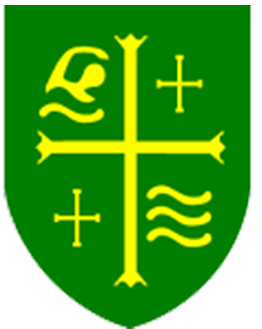 ABINGDON VALESWIMMING CLUBAffiliated to Swim England South EastSpring Club ChampionshipsLicense Number – 4SE191740Friday 7th June 2019General InformationVenue	Abingdon School Sports Centre, Park Rd, Abingdon OX14 1DE	Pool 25 metres, 8 lanes, Deck level, Anti-wave ropes Timing	Electronic start with manual timing.Ages as at	7th June 2019Session 1	Friday 7th June	Swimmers to Arrive 5.30pm Warm-up: 6.00pm Session Start: 6.30pmEvents will be 400 Free, 400 IM, 200 IM, 200 Free, 100 Back, 100 Fly, 100 Breast, 100 Free Coaches/Lane Marshalls are to supervise swimmers during warm upsClosing date	Monday 20th May 2019 – Please make every effort to submit your entries before midnight of the closing date, as late entries will only be accepted in exceptional circumstances.How to enter	Via Swim Manager (payment to be made online or by cheque at the time of entry)Entry Fee 	    £5 per event. Officials	AVSC would greatly appreciate any assistance offered by officials and the support      of parents.  Coaches 	All coaches and chaperones must hold a relevant CRB/disclosure certificate.Parking		There will be limited parking spaces at Abingdon School Results		Results will available on the club website normally within 48 hours.Registration	All swimmers must be registered with the Swim England.	All swimmers must ‘sign in’ on arrival at the Sports Centre to confirm their participation.Spectators		The programme of events is subject to change. Spectators with disabilities should inform the promoter prior to the meet.  A separate viewing area will be made available if required.	Seating for spectators is in the poolside seats. Seats cannot be reserved and are on first come first served basis.Refreshments		Available from Sports Centre Reception Desk.Awards		Medals will be awarded to 1st, 2nd and 3rd placed swimmers within each age group. 	The age groups are 8, 9, 10, 11, 12, 13-14, 15+ years old 	Medals will be awarded on the day. Swimmers	a) Swimmers must wear appropriate footwear whilst poolside e.g. flip-flops, crocs etc.Requirements	b) Swimmers must wear a club swimming cap whilst competing	c) Swimmers must bring a t-shirt or AVSC shirt to keep warm between events		d) Swimmers must bring plenty of drinks to remain hydrated during the meet and also a snack	e) Swimmers must be on their best behaviour at all times	f) Swimmers must use the lockers provided to store clothing, bags etc. Items must not be left in changing cubicles.		g) No large bags are to be taken poolsideProgramme of EventsCompetition Rules & ConditionsLicenseThe competition will be held under Swim England law and technical rulesThis is a licensed level 4 meet (license pending)Acceptance of EntriesAll entrants must be members of AVSC or the AVSC Academy.  Swim England registration numbers must be included on the entry form/entry emailEntries must be received at the published address by midnight on the closing date. Any entries received after this time/date may be rejected.The promoter reserves the right to refuse or restrict entries.WithdrawalsIf for any reason it is necessary to withdraw from the club championships you must inform the open meet coordinator before the start of warm-up on each day of the meet.Failure to sign in the afternoon of the championships may result in the swimmer being unable to participate.Changes to the ProgrammeThe promoter reserves the right to change the programme of events to facilitate the smooth running of the meet.All changes will be notified on the AVSC Swimming Club websitesResponsibility for SwimmersCoaches, please note you are responsible for your swimmers at all times.AVSC poolside marshals will be responsible for ensuring swimmers are organized and are presented for each heat.Swimmers leaving poolside should inform a member of the coaching staff so their whereabouts are known.Access to PoolsideAccess to poolside is restricted to Officials, Meet Admin Volunteers, Swimmers and Coaches ONLY. Please note parents are not allowed on poolside other than in the areas designated as spectators’ seating.Poolside is defined as all deck space commencing from lane 1 up to and including lane 8, the marshaling area around the pool and the far side of the pool (referee, starters and system managers’ areas).Warm-UpCoaches are required to ensure that their swimmers adhere to the warm up procedures, as announced, or they may be requested to leave the pool.Lane marshals are responsible for individual lanes during warm up. Swimmers must adhere to instructions issued by the lane marshal.Meet ProceedingsHeats will be swum with all age groups combined and swimmers seeded by entry times, with the slowest heat swum first.  The last heat of HDW events will contain the fastest club swimmers. Competitors must report to the whipping marshals at least one event before their own event and must remain in the marshaling area until called to compete.  The promoter reserves the right to withdraw a swimmer if this is not adhered to.The competition will be held under the One Start rule and over the top starts will be at the discretion of the Referee.Data ProtectionAVSC Swimming Clubs use a computer to manage entries and results. By submitting and accepting entries to the meet consent is hereby given, as required by the current data protection regulations, to the holding of personal information on computer. Personal data handled such as name, age, club, entered and recorded times may be made public during or after the meet. LiabilityAVSC and Abingdon School cannot be held responsible for any mistakes, omissions or any act beyond their control or responsibility. PromoterThe promoters of the AVSC Summer Club Championships are Julia James and Catherine Rawes (AVSC), the club championships coordinators. Published rules can be amended only with the approval of the licensing panel. .Session 1EventM/FAgeDistanceStrokeFriday 7th JuneWarm-up: 6.00pm Session Start: 6.30pm1Male8+400FreeFriday 7th JuneWarm-up: 6.00pm Session Start: 6.30pm2Female8+400IMFriday 7th JuneWarm-up: 6.00pm Session Start: 6.30pm3Male8+200IMFriday 7th JuneWarm-up: 6.00pm Session Start: 6.30pm4Female8+200FreeFriday 7th JuneWarm-up: 6.00pm Session Start: 6.30pm5Male8+100Back6Female8+100Fly7Male8+100Breast8Female8+100Free